項次品項名稱禮品簡介禮品照片(可附2-3張)1(範例)玫塊絲瓜精油皂團體名稱：社團法人桃園市肢體傷殘協進會團體簡介：提倡自立自強之精神，透過「身障樂活」課程中，拓展身障者個人性向，發揮身障樂活宅經濟，改善生活品質。承接本局方案：社區樂活補給站。手作產品特色：本產品係社區樂活補給站-手工香皂班學員們手作產品，適用手、足、全身肌膚清潔，我們堅信簡單自然、天然不添加，讓肌膚呼吸，讓洗澡和洗臉，成為最好的生活體驗。選對肥皂，才能達到最佳溫和去角質且清潔效果佳。【備註:卡片或貼紙可以客製化。】商品價格訂購方式商品網站促銷方案/優惠方案聯絡電話其他補充說明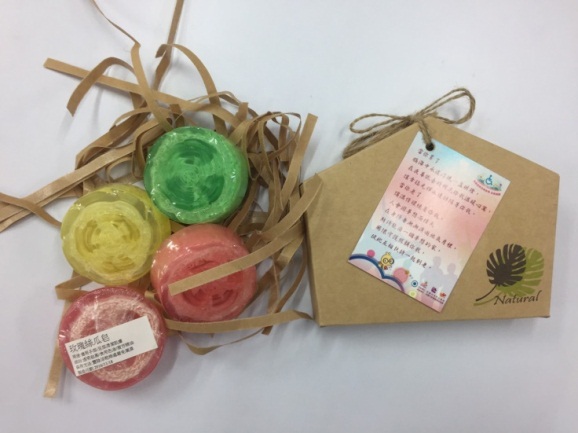 